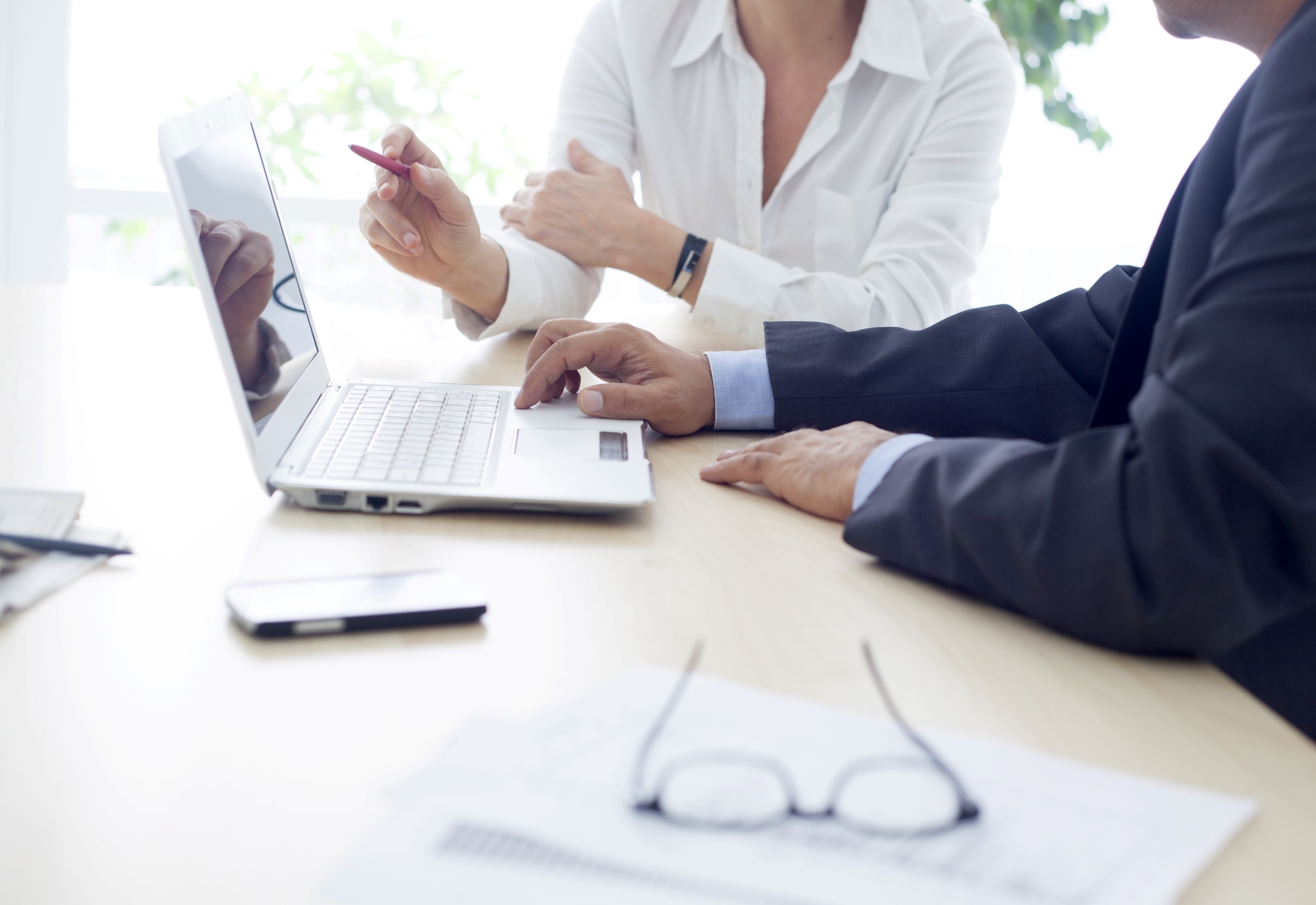 Introduction Microsoft understands the unique requirements of ISV partners and their special role in the Microsoft partner ecosystem. We have gathered best of class information from successful ISV partners to help you build an actionable partner plan. This guide provides practical “how-to” guidance on how to build your partnership with Microsoft and how to best leverage the Partner resources Microsoft makes available to ISV partners.Before you begin, make sure you have a good understanding of your organization’s 3-5 year business plan, in order to align with similar goals and ROI. Having a comprehensive view of the entire firm’s goals will support your asks for needed investments in resources, funding and various other cross functional buy in. This plan will incorporate sales, marketing, legal, finance, product engineering and development, support, and operations, so make sure you have buy-in across your organization of the actions and requirements in this plan.This worksheet is designed to be a living document that you can develop and extend.Partner ProfileYour Partner Profile provides a snapshot of the most important information about your company. Complete this information so that Microsoft can quickly understand your business and whom they should contact. This information will also be included on your Quick Reference Card, an example of which is shown below.General InformationThe following chart provides a summary of key contact information for your organization and your key Microsoft contacts.Partner SummaryKey Microsoft ContactsKey Partner ContactsPartner BackgrounderThe Partner Backgrounder provides a short overview of your company as a business— how you’re positioned in the market, how quickly you’re growing, who you’re selling to, and how you can help Microsoft sell key products. This is an executive snapshot and is the core of the Quick Reference Card.Targeted AudiencePartner Solution OverviewProvide an overview of the solution this plan addresses.Line of Business (LOB) Pains AddressedIdentify the key pains your solution addresses for the Line of Business executives in the target markets identified above.Client Evidence	The best salesperson for your solution is a satisfied client. Having client references is essential to building credibility and is a requirement for reaching Gold partner status. Include 1-3 summaries of client success with your solution below. Ideally, the evidences will be from clients in your target audience. When including benefits, use quantifiable results (e.g., cost savings, performance improvements) wherever possible.Microsoft Account Executive / Software Sales Professionals Call to ActionDescribe the actions you want Microsoft AE/SSPs to take. Examples:Identify target accountsCreate a joint account plan and strategic objectivesDetermine how you can replicate successesIdentify what additional resources will be requiredValue PropositionsYou have already summarized the value your solution delivers to your target audience. In this section, you will summarize the joint value your Solution and Microsoft deliver to the market; the value your solution delivers to Microsoft; and the value Microsoft delivers to your organizations and solution.Each value proposition should be clear about the audience, the pain it alleviates, and why your solution is better than other alternatives. The classic template for a Value Proposition is below:For 	(target audience)Who 	(statement of pain, need or opportunity) 	(solution name) is a 	(product category) That 		(statement of benefit).Unlike 	(description of competitors or alternative solutions) 	(Solution name) 	(statement of differentiation).Joint Value PropositionDescribe the value of the joint offering of your Solution and Microsoft to your target market.Partner to Microsoft Value PropositionDescribe the value of your offering to Microsoft. Understand how your target audience is measured and how your solution can help them meet their goals. Make a compelling case for why they should spend precious time and resources with your company.Microsoft to Partner Value PropositionDescribe the value of Microsoft to the success of your Solution and Company.Sales CommitmentsA key part of your relationship with Microsoft is your commitment to revenue. Document your commitment in the table below. An Excel spreadsheet is available to assist you in calculating your commitment.Goals, Strategy, MetricsNow that you’ve clearly articulated the value of your solution to the marketplace and to Microsoft and have made your revenue commitment, you will set additional goals and document your strategy for reaching those goals. You’ll also set metrics to measure your success.Twelve (12) Month Strategy and MetricsWhen determining your strategy it’s important to ensure that it aligns with the overall goals and investments of your company. It’s also important to ensure that you align with Microsoft’s initiatives for the current and coming fiscal years. By aligning with Microsoft’s key initiatives you will be better able to articulate and deliver solutions that will help Microsoft meet its goals—and that Microsoft is more likely to have resources to invest. Here are some sample objectives, goals, and strategies, followed by a blank template.Keep your goals focused: three is a good target number.MarketingThis section documents the marketing campaigns, including supporting materials that you will deploy as tactics to for the strategies you outlined in the previous section.Marketing CampaignsProvide a description of the campaign, including the intended targets, what the offer or call to action is, and the supporting tactics within the campaign. Include the expected number of responses and wins and when the campaign will be in market. An example is shown below.Download the MarCom plan guide in the Sales Accelerator kit for additional information. Explore “Spread the Word: Creating Demand for Your Solution” at http://www.microsoftplatformready.com/AzureGTM/Welcome.aspxMarketing Bill of MaterialsTo support your campaigns and to support the general marketing and sales of your solution—to your target audiences as well as Microsoft and key partners such as Systems Integrators (SI)—you will need a core set of marketing materials. Document your Marketing BOM here.Key Milestones and ScorecardAs you execute against your plan, you will want to track your success in attaining your commitments. Based on your company goals, strategies, and commitments, you can create a custom scorecard to help you see what’s working (so you can do more of that) and see what’s not working (so you can readjust plans or invest additional resource). A sample scorecard is shown below.Focus, Focus, FocusAs you explore the Microsoft Partner Network, you may notice that the possibilities seem endless. Ideas for potential partners, solutions, go to market campaigns flow as you envision a vibrant relationship with Microsoft to grow revenues.But every company, even industry leaders like Microsoft, has limited resources. As you go through the planning process, you will continually evaluate the potential and practicality of these many ideas to determine what you can really execute on.Thomas Edison’s famous quote “Vision without execution is hallucination” reminds us that to see results we have to focus and execute. Focus to ensure that you are placing your time and money on the activities that will yield the most benefit to your company.Focus Your PositioningMake sure your value propositions are focused for each audience—technical or non- technical; Microsoft, Systems Integrator. Make the value prop speak to the specific needs of the audience.Focus Your StrengthsDouble-down on what you do best and then tell the world about it.Focus on What You WantKeep in mind the proverb “Be careful what you ask for, you just might get it.” Be specific about what you want, particularly from Microsoft.SummaryLeveraging your organization’s 3-5 year business plan and having executive buy-in across sales, marketing, legal, finance, product engineering and development, support, and operations, you can build the foundation for your Microsoft Partnership Plan.As you execute your plan:Ensure that your partnership plan aligns with and supports your company’s business plans and goalsCheck your plan monthly to measure progress and adjust accordinglyMake sure all three areas are covered: sales and marketing; technology; and supportLeverage MPN resourcesPartner NamePartner IDContact NameContact EmailAddressTelephoneFaxWebsiteNameTitleEmailPhoneRoleNameTitleEmailPhoneRoleIndustryVertical:Client Segment:Role (job function of buyer):Elevator Pitch to Buyer:Company OverviewSolution Name:Solution Description:Benefit 1:Benefit 2:Benefit 3:Deployment Options (e.g., on-premise, hosted):Pain 1:Pain 2:Pain 3:Client Name:Implementation Summary:BenefitClient Name:Implementation Summary:BenefitClient Name:Implementation Summary:BenefitClient Name:Implementation Summary:BenefitSales CommitmentsSales CommitmentsSales CommitmentsSales CommitmentsSales CommitmentsSales CommitmentsSales CommitmentsSales CommitmentsSales CommitmentsFY15FY15FY15FY15FY16FY16FY16FY16Q1Q2Q3Q4Q1Q2Q3Q4Microsoft Customer AddsNew License (net to MS)New Software AssuranceEXAMPLE: Overall Objective: Become the standard BRMS for the Microsoft platform in HHS and Financial services using a solution-focused, partner-driven approachEXAMPLE: Overall Objective: Become the standard BRMS for the Microsoft platform in HHS and Financial services using a solution-focused, partner-driven approachGoal 1: Become the standard .NET BRMS for HHS Eligibility solutions, working with key Microsoft partnersGoal 1: Become the standard .NET BRMS for HHS Eligibility solutions, working with key Microsoft partnersStrategies:-	Identify key partners in HHS and develop go-to- market strategiesObjectives/Metrics:Partner with ABC SI to bid a solution in 10 states, with 3 winsPartner with XYZ partner to bid 10 projects, with 3 winsGoal 2: Become the standard .NET BRMS for wealth management, working with key Microsoft partnersGoal 2: Become the standard .NET BRMS for wealth management, working with key Microsoft partnersStrategies:-	Leverage MSFT and existing partner relationships to identify and build relationships with key partnersObjectives/MetricsLeverage deployment at CUSTOMER ABC for awareness and credibilityRun 2 customer seminars with ABC SI for demand generationIdentify 1 opportunities, with 1 win Overall Objective: Overall Objective:Goal 1:Strategies:Objectives/Metrics:Goal 2:Strategies:Objectives/Metrics:Goal 3:Strategies:Objectives/Metrics:Campaign TypeTargetsCalls to ActionTacticsResponsesTarget WinsDatesWorldwide Partner ConferenceP2PScheduled Meetings, Breakout ParticipationMaximum exposure10 Meetings4 MeetingsJuly 13-17, 2014Webinar SeriesHHSDownloadCustomer Listing1002Q1Marketing Bill of Materials (BOM) Core SetMarketing Bill of Materials (BOM) Core SetMarketing Bill of Materials (BOM) Core SetMarketing Bill of Materials (BOM) Core SetMarketing Bill of Materials (BOM) Core SetCompletion DateMarketing collateralTo MicrosoftTo SITo CustomerCompany overviewBDM/TDM deckArchitecture diagramRecorded demoClient evidenceMilestonesDateOwnerStatus/NotesSet up Microsoft Partner Network (MPN) AccountSet up Microsoft Partner Network (MPN) AccountSet up Microsoft Partner Network (MPN) AccountSet up Microsoft Partner Network (MPN) AccountExecute partner agreementsExecute partner agreementsExecute partner agreementsExecute partner agreementsSet up Rhythm of BusinessMonthly pipeline reviewsQuarterly business reviewsBusiness / marketing connectionsSet up Rhythm of BusinessMonthly pipeline reviewsQuarterly business reviewsBusiness / marketing connectionsSet up Rhythm of BusinessMonthly pipeline reviewsQuarterly business reviewsBusiness / marketing connectionsSet up Rhythm of BusinessMonthly pipeline reviewsQuarterly business reviewsBusiness / marketing connectionsPartner communicationsExternal marketingPublish Win WirePinpoint current and postedPartner communicationsExternal marketingPublish Win WirePinpoint current and postedPartner communicationsExternal marketingPublish Win WirePinpoint current and postedPartner communicationsExternal marketingPublish Win WirePinpoint current and postedServices and Support agreements operationalizedServices and Support agreements operationalizedServices and Support agreements operationalizedServices and Support agreements operationalizedIdentify Partner Sales, Marketing, Delivery TeamsIdentify Partner Sales, Marketing, Delivery TeamsIdentify Partner Sales, Marketing, Delivery TeamsIdentify Partner Sales, Marketing, Delivery TeamsIdentify 3 Customer ProspectsIdentify 3 Customer ProspectsIdentify 3 Customer ProspectsIdentify 3 Customer ProspectsComplete Business Plan/Solution ProfileComplete Business Plan/Solution ProfileComplete Business Plan/Solution ProfileComplete Business Plan/Solution ProfileComplete Marketing PlanComplete Marketing PlanComplete Marketing PlanComplete Marketing PlanDevelop and Complete Learning PlanDevelop and Complete Learning PlanDevelop and Complete Learning PlanDevelop and Complete Learning PlanExecute 1st Marketing CampaignExecute 1st Marketing CampaignExecute 1st Marketing CampaignExecute 1st Marketing CampaignComplete TrainingComplete TrainingComplete TrainingComplete TrainingAchieve CertificationsAchieve CertificationsAchieve CertificationsAchieve CertificationsWin 1st  CustomerWin 1st  CustomerWin 1st  CustomerWin 1st  CustomerWin 2nd CustomerWin 2nd CustomerWin 2nd CustomerWin 2nd CustomerAchieve 7 Customer AddsAchieve 7 Customer AddsAchieve 7 Customer AddsAchieve 7 Customer AddsGenericSpecificWe have an application that helps deploy Windows 7/8 for enterprise customers.We have an application that helps mid- market customers in the public sector in the Nordics migrate from Windows XP to Windows 7/8.GenericSpecificBest marketing application.Great mid-market marketing automation solution, particularly for small retailers.GenericSpecificMicrosoft to market our product to its customers.Market differentiation via MPN. Sales and marketing assistance in the financial services industry in the US East Coast region.